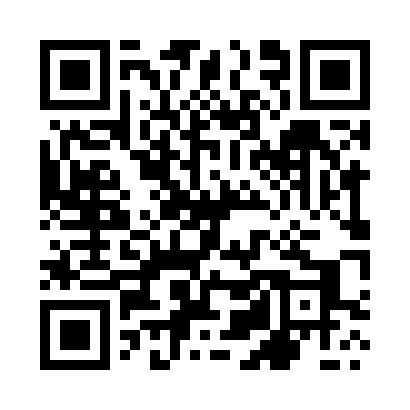 Prayer times for Wiselka, PolandMon 1 Apr 2024 - Tue 30 Apr 2024High Latitude Method: Angle Based RulePrayer Calculation Method: Muslim World LeagueAsar Calculation Method: HanafiPrayer times provided by https://www.salahtimes.comDateDayFajrSunriseDhuhrAsrMaghribIsha1Mon4:266:341:055:317:389:382Tue4:236:311:055:337:409:403Wed4:206:291:055:347:429:434Thu4:176:261:055:357:449:455Fri4:136:241:045:377:469:486Sat4:106:211:045:387:489:517Sun4:076:191:045:397:499:538Mon4:036:171:035:417:519:569Tue4:006:141:035:427:539:5910Wed3:576:121:035:437:5510:0211Thu3:536:091:035:457:5710:0412Fri3:506:071:025:467:5910:0713Sat3:466:051:025:478:0110:1014Sun3:436:021:025:498:0210:1315Mon3:396:001:025:508:0410:1616Tue3:355:581:015:518:0610:1917Wed3:325:551:015:528:0810:2218Thu3:285:531:015:538:1010:2519Fri3:245:511:015:558:1210:2820Sat3:205:481:015:568:1410:3221Sun3:165:461:005:578:1610:3522Mon3:125:441:005:588:1710:3823Tue3:085:421:006:008:1910:4224Wed3:045:401:006:018:2110:4525Thu3:005:371:006:028:2310:4926Fri2:555:3512:596:038:2510:5227Sat2:515:3312:596:048:2710:5628Sun2:485:3112:596:058:2811:0029Mon2:475:2912:596:078:3011:0330Tue2:465:2712:596:088:3211:04